$54,500.00RAUSH – FRAILING621 3RD AVENUE EAST MOBRIDGE – GRAND CROSSING ADDN., BLK 61, LOT 13ARECORD #5497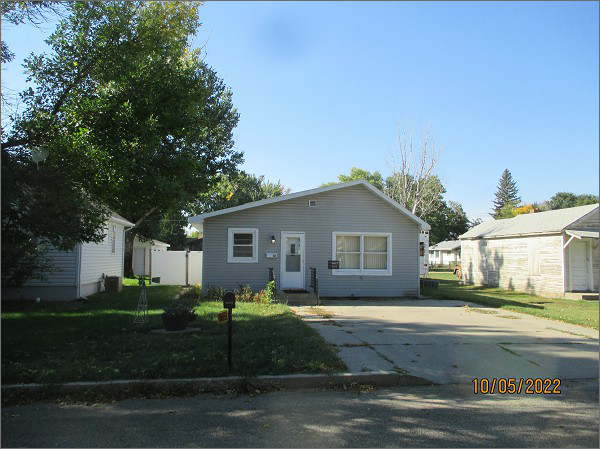 LOT SIZE: 43’ X 140’YEAR BUILT: 1920                                    TYPE: SINGLE FAMILYQUALITY: FAIRCONDITION: BADLY WORNGROUND FLOOR AREA: 675 SQFTBEDROOMS: 2. BATHS: 1.5FIXTURES: 5                                             SOLD ON 8/22/2022 FOR $54,500SOLD ON 8/11/2016 FOR $34,000ASSESSED IN 2022 AT $32,040ASSESSED IN 2017 AT $31,050ASSESSED IN 2012 AT $16,680